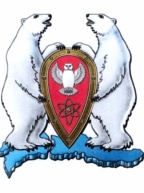 АДМИНИСТРАЦИЯ МУНИЦИПАЛЬНОГО ОБРАЗОВАНИЯ  ГОРОДСКОЙ ОКРУГ «НОВАЯ ЗЕМЛЯ»РАСПОРЯЖЕНИЕрп Белушья Губа«13» мая 2022 г. № 81  О чествовании семей-юбиляров В соответствии со Стратегией социально-экономического развития МО ГО «Новая Земля» на 2022-2024 г.г., утвержденной решением Совета депутатов МО ГО «Новая Земля» от 01 декабря 2021 г. № 14 и в связи с чествованием семей-юбиляров за 2020-2022 г.г.,р а с п о р я ж а ю с ь: